Ontario Cholera Investigation Tool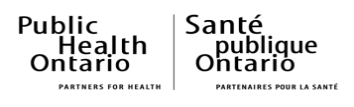 If you have any comments or feedback regarding this Investigation Tool, please email us at ezvbd@oahpp.ca.  Legendfor interview with case        ♦ System-Mandatory     Required               Personal Health InformationCover Sheet                                                                                          Note that this page can be autogenerated in iPHISCover Sheet                                                                                          Note that this page can be autogenerated in iPHISCover Sheet                                                                                          Note that this page can be autogenerated in iPHISDate Printed:  Bring Forward Date:  iPHIS Client ID #: 	♦ Gender: ______________ ♦ Age: ________________________♦ Investigator: 	♦ DOB: __________________________________________♦ Branch Office: 	Address: ______________________________________________♦ Reported Date: Diagnosing Health Unit: 	Tel. 1:  ________________________________________________♦ Disease:  CHOLERA	Type:  Home     Mobile     Work     ♦ Is this an outbreak associated case?	            Other, please specify: _____________________________  Yes, OB #  No, link to OB # 0000-2005-008 in iPHISIs the client in a high-risk occupation/ environment?    Yes, specify:                                               No        ♦ Client Name: Alias:         ♦ Client Name: Alias: Date Printed:  Bring Forward Date:  iPHIS Client ID #: 	♦ Gender: ______________ ♦ Age: ________________________♦ Investigator: 	♦ DOB: __________________________________________♦ Branch Office: 	Address: ______________________________________________♦ Reported Date: Diagnosing Health Unit: 	Tel. 1:  ________________________________________________♦ Disease:  CHOLERA	Type:  Home     Mobile     Work     ♦ Is this an outbreak associated case?	            Other, please specify: _____________________________  Yes, OB #  No, link to OB # 0000-2005-008 in iPHISIs the client in a high-risk occupation/ environment?    Yes, specify:                                               No        ♦ Gender:          ♦ Age:   Date Printed:  Bring Forward Date:  iPHIS Client ID #: 	♦ Gender: ______________ ♦ Age: ________________________♦ Investigator: 	♦ DOB: __________________________________________♦ Branch Office: 	Address: ______________________________________________♦ Reported Date: Diagnosing Health Unit: 	Tel. 1:  ________________________________________________♦ Disease:  CHOLERA	Type:  Home     Mobile     Work     ♦ Is this an outbreak associated case?	            Other, please specify: _____________________________  Yes, OB #  No, link to OB # 0000-2005-008 in iPHISIs the client in a high-risk occupation/ environment?    Yes, specify:                                               No        ♦ DOB:          Address:          Tel. 1: Type:     Home     Mobile     Work              Tel. 2: Type:     Home     Mobile     Work              Email 1:          Email 2:         ♦ DOB:          Address:          Tel. 1: Type:     Home     Mobile     Work              Tel. 2: Type:     Home     Mobile     Work              Email 1:          Email 2: Is the client homeless?      Yes       No       New Address: ♦ Language: Translation required?     Yes       NoProxy respondent       Name:   Parent/Guardian    Spouse/Partner     Other ♦ Physician’s Name: ♦ Role:      Attending Physician      Family Physician                   Specialist                         Walk-In Physician                   Other                               UnknownOPTIONALAdditional Physician’s Name: Address:  Tel:  Fax: Role: ♦ Physician’s Name: ♦ Role:      Attending Physician      Family Physician                   Specialist                         Walk-In Physician                   Other                               UnknownOPTIONALAdditional Physician’s Name: Address:  Tel:  Fax: Role: Verification of Client’s Identity & Notice of CollectionClient’s identity verified?     Yes, specify:    DOB       Postal Code       Physician                                                         No       Notice of CollectionPlease consult with local privacy and legal counsel about PHU-specific Notice of Collection requirements under PHIPA s. 16. Insert Notice of Collection, as necessary.Record of FileRecord of FileRecord of FileRecord of FileRecord of FileRecord of File♦ Responsible Health UnitDate♦ Investigator’s NameInvestigator’s SignatureInvestigator’s InitialsDesignationInvestigation Start Date PHI     PHN Other Assignment Date PHI     PHN Other Call Log Details Call Log Details Call Log Details Call Log Details Call Log Details Call Log Details Call Log Details Call Log Details DateStart TimeType of CallCall To/FromCall To/FromOutcome(contact made, v/m, text, email, no answer, etc.)Investigator’s initialsCall 1 Outgoing IncomingCall 2 Outgoing IncomingCall 3 Outgoing IncomingCall 4 Outgoing IncomingCall 5 Outgoing IncomingCall 6 Outgoing IncomingDate letter sent:  Date letter sent:  Date letter sent:  Date letter sent:  Date letter sent:  Date letter sent:  Date letter sent:  Date letter sent:  Case DetailsCase DetailsCase DetailsCase DetailsCase DetailsCase DetailsCase DetailsCase DetailsCase Details♦ Aetiologic Agent   Vibrio Cholerae    Vibrio Cholerae    Vibrio Cholerae    Vibrio Cholerae    Vibrio Cholerae    Vibrio Cholerae    Vibrio Cholerae    Vibrio Cholerae Subtype♦ Classification Confirmed             Person Under Investigation  Probable                Does Not Meet Definition Do not close case as PUI                         Confirmed             Person Under Investigation  Probable                Does Not Meet Definition Do not close case as PUI                         Confirmed             Person Under Investigation  Probable                Does Not Meet Definition Do not close case as PUI                         Confirmed             Person Under Investigation  Probable                Does Not Meet Definition Do not close case as PUI                         Confirmed             Person Under Investigation  Probable                Does Not Meet Definition Do not close case as PUI                        ♦ Classification Date ♦ Classification Date ♦ Outbreak Case Classification Confirmed             Person Under Investigation  Probable                Does Not Meet Definition Do not close case as PUI                         Confirmed             Person Under Investigation  Probable                Does Not Meet Definition Do not close case as PUI                         Confirmed             Person Under Investigation  Probable                Does Not Meet Definition Do not close case as PUI                         Confirmed             Person Under Investigation  Probable                Does Not Meet Definition Do not close case as PUI                         Confirmed             Person Under Investigation  Probable                Does Not Meet Definition Do not close case as PUI                        ♦ Outbreak Classification Date♦ Outbreak Classification Date♦ Disposition Complete                    Closed- Duplicate-Do Not Use       Entered In Error                      Lost to Follow Up       Does Not Meet Definition     Untraceable                                        Complete                    Closed- Duplicate-Do Not Use       Entered In Error                      Lost to Follow Up       Does Not Meet Definition     Untraceable                                        Complete                    Closed- Duplicate-Do Not Use       Entered In Error                      Lost to Follow Up       Does Not Meet Definition     Untraceable                                        Complete                    Closed- Duplicate-Do Not Use       Entered In Error                      Lost to Follow Up       Does Not Meet Definition     Untraceable                                        Complete                    Closed- Duplicate-Do Not Use       Entered In Error                      Lost to Follow Up       Does Not Meet Definition     Untraceable                                       ♦ Disposition Date ♦ Disposition Date ♦ Status Closed                                                            Closed                                                           ♦ Status Date♦ Status Date♦ Status Open (re-opened)                 Open (re-opened)                ♦ Status Date♦ Status Date♦ Status Closed                                                           Closed                                                          ♦ Status Date♦ Status Date♦ Priority High Medium                       Low Medium                       Low Medium                       Low                           (At health unit’s discretion)                           (At health unit’s discretion)                           (At health unit’s discretion)                           (At health unit’s discretion)SymptomsSymptomsSymptomsSymptomsSymptomsSymptomsSymptomsSymptomsSymptomsSymptomsSymptomsIncubation period can range from a few hours to 5 days, usually 2-3 days.  Communicability can occur for the duration of the stool-positive stage, usually until 2-3 days after recovery, however, a carrier state may persist for months.Incubation period can range from a few hours to 5 days, usually 2-3 days.  Communicability can occur for the duration of the stool-positive stage, usually until 2-3 days after recovery, however, a carrier state may persist for months.Incubation period can range from a few hours to 5 days, usually 2-3 days.  Communicability can occur for the duration of the stool-positive stage, usually until 2-3 days after recovery, however, a carrier state may persist for months.Incubation period can range from a few hours to 5 days, usually 2-3 days.  Communicability can occur for the duration of the stool-positive stage, usually until 2-3 days after recovery, however, a carrier state may persist for months.Incubation period can range from a few hours to 5 days, usually 2-3 days.  Communicability can occur for the duration of the stool-positive stage, usually until 2-3 days after recovery, however, a carrier state may persist for months.Incubation period can range from a few hours to 5 days, usually 2-3 days.  Communicability can occur for the duration of the stool-positive stage, usually until 2-3 days after recovery, however, a carrier state may persist for months.Incubation period can range from a few hours to 5 days, usually 2-3 days.  Communicability can occur for the duration of the stool-positive stage, usually until 2-3 days after recovery, however, a carrier state may persist for months.Incubation period can range from a few hours to 5 days, usually 2-3 days.  Communicability can occur for the duration of the stool-positive stage, usually until 2-3 days after recovery, however, a carrier state may persist for months.Incubation period can range from a few hours to 5 days, usually 2-3 days.  Communicability can occur for the duration of the stool-positive stage, usually until 2-3 days after recovery, however, a carrier state may persist for months.Incubation period can range from a few hours to 5 days, usually 2-3 days.  Communicability can occur for the duration of the stool-positive stage, usually until 2-3 days after recovery, however, a carrier state may persist for months.Incubation period can range from a few hours to 5 days, usually 2-3 days.  Communicability can occur for the duration of the stool-positive stage, usually until 2-3 days after recovery, however, a carrier state may persist for months.Specimen collection date:  Specimen collection date:  Specimen collection date:  Specimen collection date:  Specimen collection date:  Specimen collection date:  Specimen collection date:  Specimen collection date:  Specimen collection date:  Specimen collection date:  Specimen collection date:  ♦ SymptomEnsure that symptoms in bold font are asked♦ Response ♦ Response ♦ Response ♦ Response ♦ Response ♦ Response  Use as Onset(choose one) Onset DateYYYY-MM-DDOnset Time24-HR ClockHH:MM(discretionary) Recovery DateYYYY-MM-DD(one date is sufficient)♦ SymptomEnsure that symptoms in bold font are askedYesNoDon’t KnowNot AskedNot AskedRefused Use as Onset(choose one) Onset DateYYYY-MM-DDOnset Time24-HR ClockHH:MM(discretionary) Recovery DateYYYY-MM-DD(one date is sufficient)AsymptomaticEnter zero (0) for the duration days. DO NOT enter an Onset Date and DO NOT check the ‘Use as Onset’ boxEnter zero (0) for the duration days. DO NOT enter an Onset Date and DO NOT check the ‘Use as Onset’ boxEnter zero (0) for the duration days. DO NOT enter an Onset Date and DO NOT check the ‘Use as Onset’ boxEnter zero (0) for the duration days. DO NOT enter an Onset Date and DO NOT check the ‘Use as Onset’ boxEnter zero (0) for the duration days. DO NOT enter an Onset Date and DO NOT check the ‘Use as Onset’ boxEnter zero (0) for the duration days. DO NOT enter an Onset Date and DO NOT check the ‘Use as Onset’ boxEnter zero (0) for the duration days. DO NOT enter an Onset Date and DO NOT check the ‘Use as Onset’ boxEnter zero (0) for the duration days. DO NOT enter an Onset Date and DO NOT check the ‘Use as Onset’ boxDehydrationProfuse watery diarrhea with flecks of mucous (rice water diarrhea)Enter as ‘Diarrhea, watery’VomitingOther (specify) Note: This list is not comprehensive. There are additional symptoms listed in iPHIS.Note: This list is not comprehensive. There are additional symptoms listed in iPHIS.Note: This list is not comprehensive. There are additional symptoms listed in iPHIS.Note: This list is not comprehensive. There are additional symptoms listed in iPHIS.Note: This list is not comprehensive. There are additional symptoms listed in iPHIS.Note: This list is not comprehensive. There are additional symptoms listed in iPHIS.Note: This list is not comprehensive. There are additional symptoms listed in iPHIS.Note: This list is not comprehensive. There are additional symptoms listed in iPHIS.Note: This list is not comprehensive. There are additional symptoms listed in iPHIS.Note: This list is not comprehensive. There are additional symptoms listed in iPHIS.Note: This list is not comprehensive. There are additional symptoms listed in iPHIS.Note: This list is not comprehensive. There are additional symptoms listed in iPHIS.♦ Complications  None                       Other                       Renal Failure                   UnknownIncubation PeriodEnter onset date, using this as day 0, then count back to determine the incubation period.           - 5 days                                                                                                                                                             onset      Medical Risk Factors Response Response Response ResponseDetailsiPHIS character limit: 50Medical Risk FactorsYesNoUnknownNot askedDetailsiPHIS character limit: 50 Gastric achlorhydria (low or no stomach acid) Immunocompromised (specify)  Other (specify) Persons with blood type ‘O’ Unknown→ For iPHIS data entry – check Yes for Unknown if all other Medical Risk Factors are No or Unknown.→ For iPHIS data entry – check Yes for Unknown if all other Medical Risk Factors are No or Unknown.→ For iPHIS data entry – check Yes for Unknown if all other Medical Risk Factors are No or Unknown.Hospitalization & Treatment                                                                     Mandatory in iPHIS only if admitted to hospitalHospitalization & Treatment                                                                     Mandatory in iPHIS only if admitted to hospitalHospitalization & Treatment                                                                     Mandatory in iPHIS only if admitted to hospitalDid you go to an emergency room?         Yes     No          If yes, Name of hospital:  Date(s):  ♦ Were you admitted to hospital as a result of your illness (not including stay in the emergency room)? Yes    No                            Don’t recall    If yes, Name of hospital:                             ♦ Date of admission:     Date of discharge:    Unknown discharge date→ For iPHIS data entry – if the case is hospitalized enter information under Interventions. → For iPHIS data entry – if the case is hospitalized enter information under Interventions. → For iPHIS data entry – if the case is hospitalized enter information under Interventions. Were you prescribed antibiotics or medication for your illness?   Yes    No Don’t recall   If yes, Medication:                        Start date:                             End date:                              Route of administration:               Dosage:                Did you take over-the-counter medication?    Yes    No Don’t recall   Treatment information can be entered in iPHIS under Cases > Case > Rx/Treatments>Treatment as per current iPHIS User GuideTreatment information can be entered in iPHIS under Cases > Case > Rx/Treatments>Treatment as per current iPHIS User GuideTreatment information can be entered in iPHIS under Cases > Case > Rx/Treatments>Treatment as per current iPHIS User GuideDate of Onset, Age and Gender      Complete this section if submission of pages 6-7 and 10 to Public Health Ontario is requiredDate of Onset, Age and Gender      Complete this section if submission of pages 6-7 and 10 to Public Health Ontario is requiredDate of Onset, Age and Gender      Complete this section if submission of pages 6-7 and 10 to Public Health Ontario is requiredDate of Onset, Age and Gender      Complete this section if submission of pages 6-7 and 10 to Public Health Ontario is requiredDate of Onset, Age and Gender      Complete this section if submission of pages 6-7 and 10 to Public Health Ontario is requiredDate of Onset, Age and Gender      Complete this section if submission of pages 6-7 and 10 to Public Health Ontario is requiredDate of Onset:Age:Gender:Preliminary Questions ResponseResponseResponseDetailsPreliminary Questions YesNoUnsureDetailsDo you have any idea how you became sick?Chronic carriers can harbor the V. cholerae bacteria unknowingly for several months without being ill. Have you had contact with anyone who is a known cholera carrier?Did you attend any special functions such as weddings, parties, showers, family gatherings or group meals in the 5 days prior to the onset of your illness?Behavioural Social Risk Factors in the 5 days prior to onset of illnessTravelBehavioural Social Risk Factors in the 5 days prior to onset of illnessTravel Response Response Response ResponseDetailsiPHIS character limit: 50Behavioural Social Risk Factors in the 5 days prior to onset of illnessTravelBehavioural Social Risk Factors in the 5 days prior to onset of illnessTravelYesNoUnknownNot askedDetailsiPHIS character limit: 50 Travel outside province in the 5 days prior to illness  (specify) Travel outside province in the 5 days prior to illness  (specify)Within Canada  From:        To:  Where:  Outside of Canada  From:        To:  Where:  Hotel/Resort:  Attention! If the case travelled during the entire incubation period, you can skip the remainder of the behavioural social risk factor section and go to the High Risk Occupation/High Risk Environment section on page7.  If the case travelled for part of their incubation period, please collect information for the behavioural social risk factors acquired in Canada.Attention! If the case travelled during the entire incubation period, you can skip the remainder of the behavioural social risk factor section and go to the High Risk Occupation/High Risk Environment section on page7.  If the case travelled for part of their incubation period, please collect information for the behavioural social risk factors acquired in Canada.Attention! If the case travelled during the entire incubation period, you can skip the remainder of the behavioural social risk factor section and go to the High Risk Occupation/High Risk Environment section on page7.  If the case travelled for part of their incubation period, please collect information for the behavioural social risk factors acquired in Canada.Attention! If the case travelled during the entire incubation period, you can skip the remainder of the behavioural social risk factor section and go to the High Risk Occupation/High Risk Environment section on page7.  If the case travelled for part of their incubation period, please collect information for the behavioural social risk factors acquired in Canada.Attention! If the case travelled during the entire incubation period, you can skip the remainder of the behavioural social risk factor section and go to the High Risk Occupation/High Risk Environment section on page7.  If the case travelled for part of their incubation period, please collect information for the behavioural social risk factors acquired in Canada.Attention! If the case travelled during the entire incubation period, you can skip the remainder of the behavioural social risk factor section and go to the High Risk Occupation/High Risk Environment section on page7.  If the case travelled for part of their incubation period, please collect information for the behavioural social risk factors acquired in Canada.Behavioural Social Risk Factors in the 5 days prior to onset of illness Response Response Response ResponseDetails(e.g., Brand name, purchase/consumption location, product details, date of exposure)iPHIS character limit: 50. Behavioural Social Risk Factors in the 5 days prior to onset of illnessYesNoUnknownNot askedDetails(e.g., Brand name, purchase/consumption location, product details, date of exposure)iPHIS character limit: 50.  Close contact with a case Close contact with visitors from abroadPlease see here for WHO's cholera country profiles Consumption of shellfish (specify) Consumption of other seafood (specify) Other (specify) for all modes of transmission Poor hand hygiene Unknown → For iPHIS data entry – check Yes for Unknown if all other Behavioural Risk Factors are No or Unknown.→ For iPHIS data entry – check Yes for Unknown if all other Behavioural Risk Factors are No or Unknown.→ For iPHIS data entry – check Yes for Unknown if all other Behavioural Risk Factors are No or Unknown.♦ Create ExposuresIdentify Exposures to be entered in iPHIS. → For iPHIS data entry – record details of exposure(s) in iPHIS Case Exposure Form as required.♦ Create ExposuresIdentify Exposures to be entered in iPHIS. → For iPHIS data entry – record details of exposure(s) in iPHIS Case Exposure Form as required.♦ Create ExposuresIdentify Exposures to be entered in iPHIS. → For iPHIS data entry – record details of exposure(s) in iPHIS Case Exposure Form as required.High Risk Occupation/High Risk EnvironmentHigh Risk Occupation/High Risk EnvironmentHigh Risk Occupation/High Risk EnvironmentHigh Risk Occupation/High Risk EnvironmentAre you/ your child in a high risk occupation or high risk environment (including paid and unpaid/volunteer position)?   Yes        No     Childcare/kindergarten staff or attendees       Food handler  Health care provider                                            Other (specify) Occupation:   Childcare/kindergarten staff or attendees       Food handler  Health care provider                                            Other (specify) Occupation:  Name of Childcare/Kindergarten/EmployerChildcare/Kindergarten/Employer Contact Information (name, phone number, etc.)AddressAre you/ your child still experiencing diarrhea? Yes        No    Last day case attended childcare/kindergarten/workHigh Risk Occupation/High Risk EnvironmentHigh Risk Occupation/High Risk EnvironmentHigh Risk Occupation/High Risk EnvironmentHigh Risk Occupation/High Risk EnvironmentExclusion required from childcare/kindergarten/work?      Yes            No                                         Case/Parent/Guardian advised that public health unit will contact childcare/ kindergarten/work?   Yes   No         Could we have your permission to release your/your child’s diagnosis to childcare/kindergarten/work?                                            Yes                 No          Yes                 No          Yes                 No         Refer to the current Infectious Diseases Protocol, Cholera chapter, Appendix A, Management of Cases section for exclusion pertaining to day care staff and attendees, food handlers, and health care providers. → For iPHIS data entry – if the case is excluded from work or childcare/kindergarten, enter information under Interventions. Refer to the current Infectious Diseases Protocol, Cholera chapter, Appendix A, Management of Cases section for exclusion pertaining to day care staff and attendees, food handlers, and health care providers. → For iPHIS data entry – if the case is excluded from work or childcare/kindergarten, enter information under Interventions. Refer to the current Infectious Diseases Protocol, Cholera chapter, Appendix A, Management of Cases section for exclusion pertaining to day care staff and attendees, food handlers, and health care providers. → For iPHIS data entry – if the case is excluded from work or childcare/kindergarten, enter information under Interventions. Refer to the current Infectious Diseases Protocol, Cholera chapter, Appendix A, Management of Cases section for exclusion pertaining to day care staff and attendees, food handlers, and health care providers. → For iPHIS data entry – if the case is excluded from work or childcare/kindergarten, enter information under Interventions. Symptomatic/Asymptomatic Contact Information Symptomatic/Asymptomatic Contact Information Symptomatic/Asymptomatic Contact Information Symptomatic/Asymptomatic Contact Information Symptomatic/Asymptomatic Contact Information Symptomatic/Asymptomatic Contact Information Are you aware of anyone who experienced similar symptoms before, during, or after you (or your child) became ill? This includes those in your family, household, childcare or kindergarten class, sexual partner(s), friends or coworkers.   Are you aware of anyone who experienced similar symptoms before, during, or after you (or your child) became ill? This includes those in your family, household, childcare or kindergarten class, sexual partner(s), friends or coworkers.   Are you aware of anyone who experienced similar symptoms before, during, or after you (or your child) became ill? This includes those in your family, household, childcare or kindergarten class, sexual partner(s), friends or coworkers.   Are you aware of anyone who experienced similar symptoms before, during, or after you (or your child) became ill? This includes those in your family, household, childcare or kindergarten class, sexual partner(s), friends or coworkers.    Yes       No      N/A      Yes       No      N/A     Contact 1Contact 1Contact 1Contact 1Contact 1Contact 1         NameRelation to caseRelation to case        Contact information(phone, address, email) NotesRecommend contact seek medical attention/testing?     Recommend contact seek medical attention/testing?      Yes       No       N/A      Yes       No       N/A      Yes       No       N/A      Yes       No       N/A     Contact 2Contact 2Contact 2Contact 2Contact 2Contact 2         NameRelation to caseRelation to case        Contact information(phone, address, email) NotesRecommend contact seek medical attention/testing?     Recommend contact seek medical attention/testing?      Yes       No       N/A      Yes       No       N/A      Yes       No       N/A      Yes       No       N/A     Education/Counselling                                                                                                       Discuss the relevant sections with caseEducation/Counselling                                                                                                       Discuss the relevant sections with caseEducation/Counselling                                                                                                       Discuss the relevant sections with caseEducation/Counselling                                                                                                       Discuss the relevant sections with caseVaccinationOral vaccination should be considered for persons travelling to endemic high-risk areas.Travel-Related IllnessRefer to the Government of Canada’s Travel Health and Safety Page: www.phac-aspc.gc.ca/tmp-pmv/info/index-eng.php.Travel-Related IllnessIn areas where hygiene and sanitation are inadequate:Bottled water from a trusted source is recommended instead of tap water. Use bottled water for drinking, preparing food and beverages, making ice, cooking, and brushing teeth. Alternatively, water can be boiled, chemically disinfected or filtered. Instructions for each method should be consulted.Avoid salads, already peeled or pre-cut fresh fruit, uncooked vegetables, and unpasteurized milk and milk products, such as cheese.Eat only food that has been fully cooked and is still hot, and fruit that has been washed in clean water and then peeled by the traveler. Avoid buying ready to eat foods from a street vendor.Travel-Related IllnessAccidental ingestion or contact with recreational water from lakes, rivers, and oceans can cause many enteric illnesses.Food Safety Food Safety Avoid preparing or serving food while ill with diarrhea. Thus, there is still the potential for transmission after diarrhea has resolved. Consider reassignment of duties.Food Safety Food Safety Proper cooking temperatures for all food.Shellfish should be boiled or steamed for at least 10 minutes before consumption.  Cook raw foods according to instructions.Food Safety Food Safety Prevent cross contamination when preparing/handling food.Food Safety Food Safety Left-over shellfish and seafood should be thoroughly reheated to an internal temperature of 70° Celsius for at least 15 seconds.Hand HygieneHand HygieneWash hands with soap and water after using the bathroom, after changing diapers, handling animals or pet food, and before preparing meals or eating meals is shown to be an effective measure to reduce transmission of diseases. Duration of excretion of the pathogen can persist for a few days after recovery.  Occasionally excretion can occur for several months.RecoveryRecoveryIf you continue to feel unwell, or new symptoms appear, or symptoms change – seek medical attentionWaterWaterAvoid swimming or using a pool/spa, hot tub or splash pad if ill with diarrhea.Outcome 		Mandatory in iPHIS only if Outcome is FatalOutcome 		Mandatory in iPHIS only if Outcome is FatalOutcome 		Mandatory in iPHIS only if Outcome is FatalOutcome 		Mandatory in iPHIS only if Outcome is FatalOutcome 		Mandatory in iPHIS only if Outcome is FatalOutcome 		Mandatory in iPHIS only if Outcome is FatalOutcome    Unknown                   ♦ Fatal       Ill                                  Pending       Residual effects         Recovered    Unknown                   ♦ Fatal       Ill                                  Pending       Residual effects         Recovered    Unknown                   ♦ Fatal       Ill                                  Pending       Residual effects         Recovered♦ Cause(s) of Death?If fatal, complete disposition type and facility name in iPHISIf fatal, complete section below under OutcomeIf fatal, complete section below under OutcomeIf fatal, complete section below under OutcomeIf fatal, complete section below under OutcomeIf fatal, complete section below under OutcomeIf fatal, complete section below under Outcome♦ Disposition type    Crematorium             Other  Funeral Home            Unknown       Morgue             Crematorium             Other  Funeral Home            Unknown       Morgue             Crematorium             Other  Funeral Home            Unknown       Morgue         ♦Facility Name♦ Type of Death          Reportable Disease Contributed to but was Not the underlying cause of death  Reportable Disease was the Underlying cause of Death   Reportable Disease was Unrelated to the cause of Death  Unknown  Reportable Disease Contributed to but was Not the underlying cause of death  Reportable Disease was the Underlying cause of Death   Reportable Disease was Unrelated to the cause of Death  Unknown  Reportable Disease Contributed to but was Not the underlying cause of death  Reportable Disease was the Underlying cause of Death   Reportable Disease was Unrelated to the cause of Death  Unknown  Reportable Disease Contributed to but was Not the underlying cause of death  Reportable Disease was the Underlying cause of Death   Reportable Disease was Unrelated to the cause of Death  Unknown  Reportable Disease Contributed to but was Not the underlying cause of death  Reportable Disease was the Underlying cause of Death   Reportable Disease was Unrelated to the cause of Death  UnknownOutcome Date     Date Accurate       Yes     No     Yes     No     Yes     No   Thank youThank you for your time. This information will be used to help prevent future illnesses caused by cholera. Please note that another investigator may contact you again to ask additional questions if it is identified that there is a possibility that you are included in an outbreak.InterventionsInterventionsInterventionsInterventionsInterventions Intervention TypeIntervention implemented (check all that apply)Investigator’s initials♦ Start DateYYYY-MM-DD End DateYYYY-MM-DDCounsellingEducation (e.g., disease fact sheet, general food safety chart/cooking temperature chart, hand washing information)ER visit ExclusionFood RecallHospitalizationLetter - ClientLetter - PhysicianOther (i.e., contacts assessed, PHI/PHN contact information)→ For iPHIS data entry – enter information under Cases > Case > Interventions.→ For iPHIS data entry – enter information under Cases > Case > Interventions.→ For iPHIS data entry – enter information under Cases > Case > Interventions.→ For iPHIS data entry – enter information under Cases > Case > Interventions.→ For iPHIS data entry – enter information under Cases > Case > Interventions.Progress Notes